COMPOSITION 4 		CHOREOGRAPHIC STUDY EVALUATION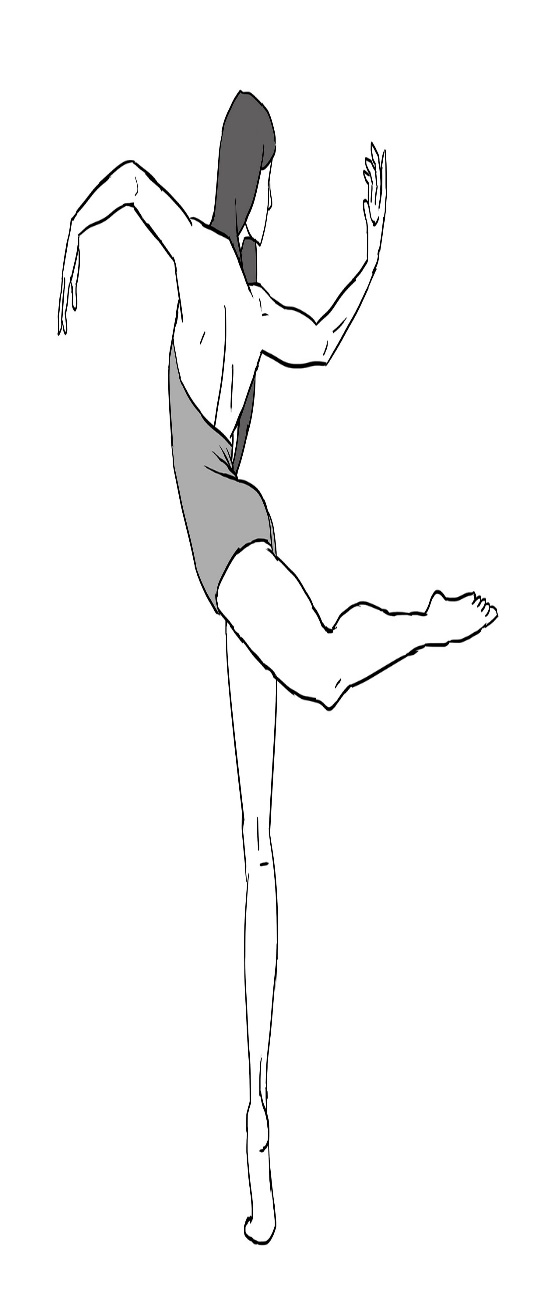 NAME:			DATE:			CHOREOGRAPHIC STUDY:______________________________________________________________________________________________________________________________COMMENTS:______________________________________________________________________________________________________________________________DID THE STUDY?STAND ON IT’S OWN? (10 pts)									__________________HAVE UNITY? (10 pts)										__________________CONSTRASTING MOVEMENT (10 pts)								__________________DEVELOP LOGICALLY? (10 pts)									__________________RESOLVE ITSELF? (10 pts)									__________________HAVE APPEALING DYNAMIC MOVEMENT? (10 pts)						__________________DID THE CHOREOGRAPHER/PERFORMER?PERFORM WITH CONFIDENCE	(10 pts)							__________________HAVE CLEAR FOCUS (10 pts)									__________________ADDRESS/ANSWER THE CHOREOGRAPHIC ASSIGNMENT? (20 pts)				__________________									TOTAL GRADE	__________________